Week 6: The Reformation in Europe – map sheetMap 1: Europe in 1500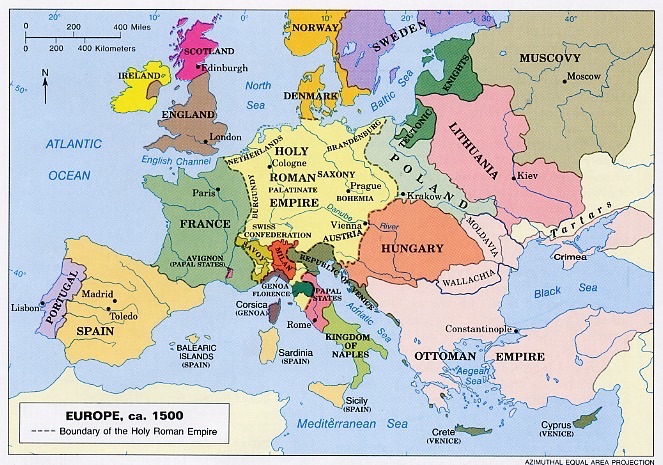 Map 2: The Holy Roman Empire in 1500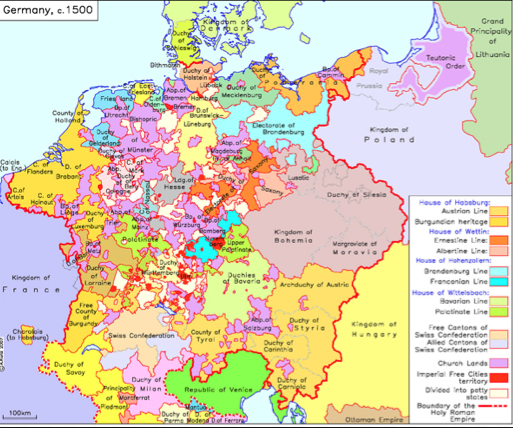 